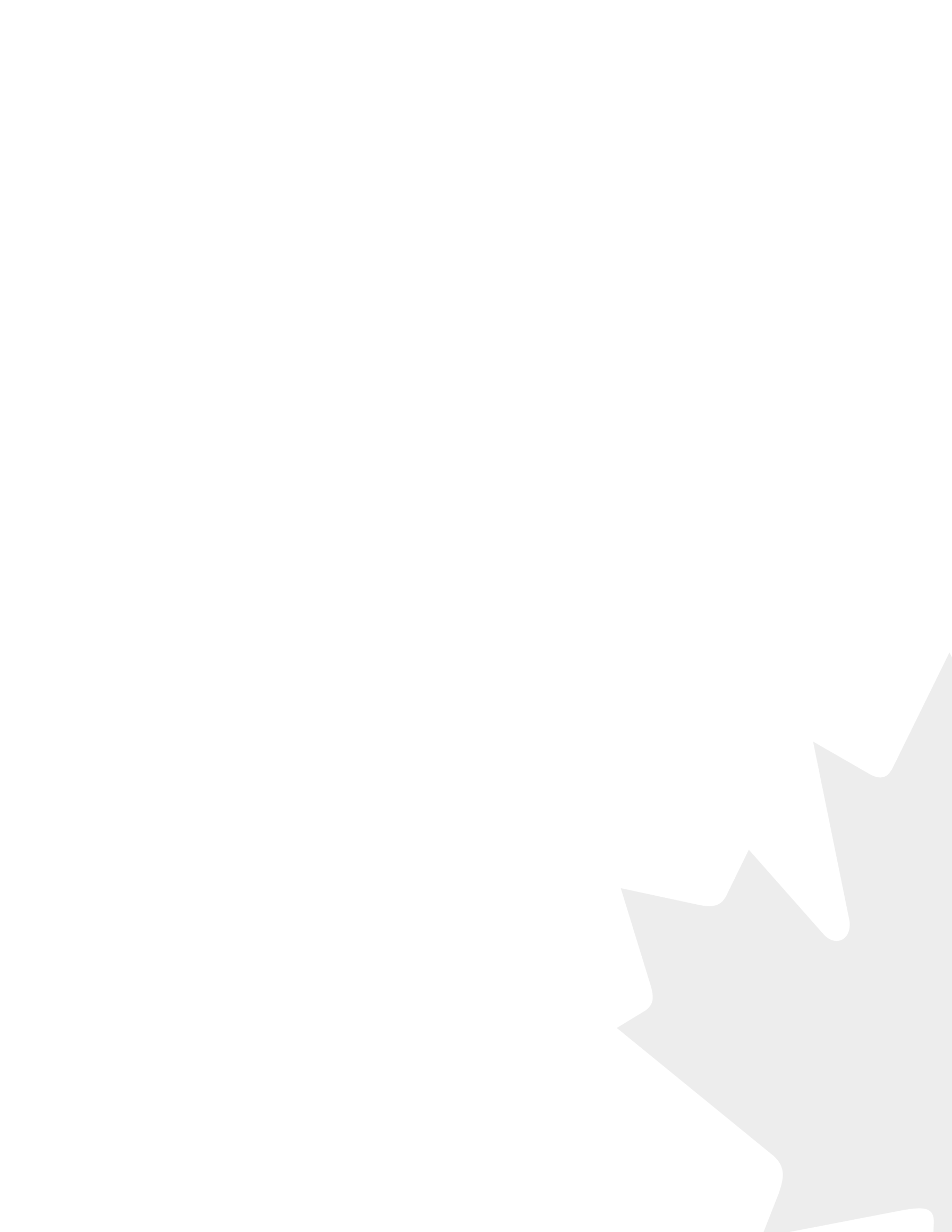 Offre d’emplois pour étudiants Autochtones:Joignez-vous à l’Agence canadienne d’inspection des aliments!À l'Agence canadienne d'inspection des aliments (ACIA), nous reconnaissons l'importance de l'éducation et de fournir une expérience de travail pertinente pour les étudiants. Par conséquent, nous offrons des possibilités de placement pour les étudiants Autochtones avec des possibilités d’opportunités d'emplois après l'obtention du diplôme.  Description de posteL’ACIA est dédiée à protéger les aliments, les animaux et les plantes à travers le Canada. Afin d'appuyer cet effort, nous sommes toujours à la recherche d’étudiants enthousiastes qui possèdent les qualifications nécessaires dans divers domaines, incluant:SCIENCES 				SERVICES CORPORATIFSAgriculture					AdministrationBiologie 					Politiques et programmesChimie 					CommunicationsInspection					Finances et statistiquesTechnologie de laboratoire 		Ressources humainesMédecine vétérinaire 			Systèmes informatiques / TI Comment postuler: Si vous êtes intéressé(e) par un placement étudiant à l'ACIA, veuillez envoyer votre CV et lettre de présentation à l'adresse courriel suivante: recruitment-recrutement@inspection.gc.ca. Veuillez inclure le numéro de processus de sélection 15-ICA-NCR-SPEC-STD-HRSD-651 dans la ligne d'objet de votre courriel. Veuillez indiquer clairement votre domaine d'étude et assurez-vous de fournir une adresse courriel valide. Veuillez noter que ce processus servira à des placements étudiants, avec des possibilités d’opportunités d'emplois après l'obtention du diplôme.  Travailler à l’ACIA L’ACIA et le cercle consultatif national des employés autochtones s’appliquent à créer un environnement où les autochtones peuvent réaliser leurs ambitions dans un environnement de travail juste, respectueux et inclusif.  De plus, l’ACIA s’engage à fournir un programme de mentorat pour soutenir les étudiants et les aider à intégrer facilement le milieu du travail.  Nous croyons qu’avoir des effectifs diversifiés permet l’émergence de nouvelles idées et de nouvelles façons de faire face aux défis et aux possibilités tous les jours.Questions?  Contactez-nous à Recruitment-Recrutement@inspection.gc.ca.L'Agence Canadienne d’inspection des aliments s'engage à se doter d'un effectif compétent et diversifié qui reflète la société canadienne que nous servons. Afin de supporter notre stratégie pour atteindre l’équité en matière d’emploi, la sélection de candidats pourrait porter une préférence à ceux qui s’auto-identifient comme faisant partie des groupes d’équité en emploi suivants  femmes, Autochtones, personnes handicapées et membres d'une minorité visible. L’Agence canadienne d’inspection des aliments (ACIA) s’est engagée à respecter le droit à la vie privée, notamment en protégeant la confidentialité des renseignements fournis par les particuliers et les organismes. En communiquant vos renseignements personnels, vous consentez à  la collecte, à l’utilisation, à l’entreposage et à la communication de ceux-ci par l’Agence canadienne d’inspection des aliments.Ces renseignements sont recueillis et utilisés en vertu des pouvoirs de l’Agence dans le but suivant : pour administrer les activités de recrutement et de dotation dans les institutions fédérales, ce qui comprend la tenue à jour d'un inventaire de candidats éventuels pour de futures mesures de dotation conformément à la La Loi sur l'Agence canadienne d'inspection des aliments, la Loi sur l'équité en matière d'emploi, et la Loi canadienne sur les droits de la personne (article 16). Ces renseignements seront conservés pour une période de (2) ans après leur dernière utilisation conformément aux politiques en matière de conservation et d'élimination de documents de l’Agence. Les renseignements personnels recueillis dans le cadre de placement pour les étudiants figurent dans le Fichier de renseignements personnels POE 902 / NDP 919 et NDP 920 de l’Agence canadienne d’inspection des aliments, qui est décrit dans InfoSource sur le site Web suivant : www.infosource.gc.ca. Les renseignements personnels recueillis par l’ACIA et le gouvernement du Canada sont protégés et ne sont pas divulgués à des personnes ou organismes non autorisés conformément aux dispositions de la Loi sur la protection des renseignements personnels. Les personnes à qui les renseignements personnels se rapportent ont droit à la protection et à la consultation de ces renseignements, en vertu de la Loi sur la protection des renseignements personnels, sous réserve de certaines exceptions et exemptions. Elles doivent faire une distinction entre les renseignements personnels détenus par l’ACIA et ceux que détiennent par d'autres instances. Pour toute question concernant le traitement des renseignements personnels sous la garde de l’ACIA, les intéressés peuvent communiquer avec la division de dotation et recrutement: recruitment-recrutement@inspection.gc.ca. De même, les intéressés peuvent communiquer avec le Bureau de l’accès à l’information et de la protection des renseignements personnels de l’Agence canadienne d’inspection des aliments à ATIP-CFIA-AIPRP@inspection.gc.ca (situé au 1400, chemin Merivale, Tour 1, salle 0-149, Ottawa (ON) K1A 0Y9, Canada), pour accéder à leurs renseignements personnels conformément à la Loi sur l'accès à l'information et à la Loi sur la protection des renseignements personnels.